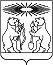 О внесении изменений в постановление администрации Северо-Енисейского района  от 18.09.2017 № 350-п «О создании межведомственной комиссии по профилактике правонарушений на территории Северо-Енисейского района»В целях уточнения персонального состава комиссии, руководствуясь статьей 34 Устава Северо-Енисейского района, ПОСТАНОВЛЯЮ:1. Внести в постановление администрации Северо-Енисейского района от 18.09.2017 № 350-п «О создании межведомственной комиссии по профилактике правонарушений на территории Северо-Енисейского района» (в редакции постановлений администрации Северо-Енисейского района от 15.06.2018 № 188-п, от 23.04.2019 № 142-п) (далее – постановление) следующие изменения:1) приложение № 1 к постановлению изложить в новой редакции согласно приложению к настоящему постановлению.2. Постановление вступает в силу со дня официального опубликования в газете «Северо-Енисейский ВЕСТНИК» и подлежит размещению на официальном сайте администрации Северо-Енисейского района.Временно исполняющий полномочия Главы Северо-Енисейского района,первый заместитель главы района						А.Н. РябцевПриложение к постановлению администрацииСеверо-Енисейского района  от 27.01.2021 № 31-п(новая редакция Приложения №1 постановления администрации Северо-Енисейского района от 18.09.2017 № 350-п)СОСТАВмежведомственной комиссии по профилактике правонарушенийна территории Северо-Енисейского районаАДМИНИСТРАЦИЯ СЕВЕРО-ЕНИСЕЙСКОГО РАЙОНАПОСТАНОВЛЕНИЕАДМИНИСТРАЦИЯ СЕВЕРО-ЕНИСЕЙСКОГО РАЙОНАПОСТАНОВЛЕНИЕ«27» января 2021 г.№ 31-п           гп Северо-Енисейскийгп Северо-ЕнисейскийГайнутдиновИшмурат МинзаляевичГлава Северо-Енисейского района, председатель комиссииРябцевАлексей НиколаевичПервый заместитель главы района, заместитель председателя комиссииМихайловаНадежда АлександровнаВедущий специалист отдела по организационной работе и техническому обеспечению управления делами администрации района, секретарь комиссииЧлены комиссии:КалининаТатьяна ЛукьяновнаПредседатель Северо-Енисейского районного Совета депутатовОвчарОльга Николаевна Заместитель главы района по экономике, анализу и прогнозированиюМихалеваЕвгения АлександровнаЗаместитель главы района по социальным вопросамСердюк Евгений АлександровичНачальник экспертно-правового отдела администрации Северо-Енисейского районаФеофановаНаталья ВалерьевнаНачальник отдела культуры администрации Северо-Енисейского района ВоробьеваСветлана НиколаевнаНачальник отдела по делам семьи, детства и социальной поддержки граждан администрации Северо-Енисейского районаСоловьевВладимир АлександровичНачальник отдела физической культуры, спорта и молодежной политики администрации Северо-Енисейского района Тефанова Нина ЮрьевнаГлава администрации городского поселка Северо-ЕнисейскийТерехин Юрий ГеннадьевичНачальник отдела по вопросам мобилизационной подготовки и гражданской обороны администрации Северо-Енисейского районаПавлов  Георгий АлексеевичНачальник отделения МВД России по Северо-Енисейскому району (по согласованию)Губкина Ирина ВалерьевнаРуководитель Управления образования администрации Северо-Енисейского района (по согласованию)Сальманова ЕвгенияВикторовнаДиректор краевого государственного казенного учреждения «Центр занятости населения Северо-Енисейского района» (по согласованию)Тюменцева Елена ВасильевнаГлавный врач краевого государственного бюджетного учреждения здравоохранения «Северо-Енисейская районная больница» (по согласованию)Представитель  УФСБ России по Красноярскому краю (по согласованию)Представитель  ФКУ УИИ ГУФСИН России по Красноярскому краю (по согласованию) 